Y3 CREATIVE HOMEWORKA World of Difference: Showing UnderstandingFaiths and Beliefs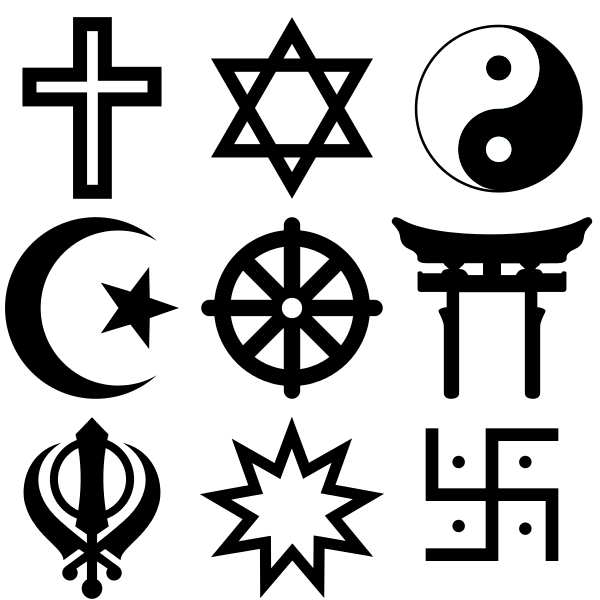 Given out: Friday 17th December 2021Due in: Monday 10th January 2022Choose one of the following to complete:•    Create a poster showing the symbols of all five religions studied.•    Design your own Muslim prayer mat.  •    Create a Buddha statue using plasticine or playdoh. •    Adapt a Bible story so it is suitable for a young audience, with illustrations. •    Write a poem about creation.Make an elephant sculpture.Make and play the Dreidel game.You can present this in any way you want. Be as creative as you want! Good luck! We look forward to seeing them!